POLECENIA   VII   4PO OBEJRZENIU PREZENTACJI ODPOWIEDZ NA PYTANIA: ( I PRZYŚLIJ ODPOWIEDZI)KIEDY ZACZYNA SIĘ I KOŃCZY TRIDUUM PASCHALNE?O CZYM MÓWIĄ CZYTANIA W POSZCZEGÓLNYCH DNIACH: NIEDZIELA PALMOWA I TRIDUUM PASCHALNEGO.CO TO JEST MANDATUM W LITURGII WIELKIEGO CZWARTKU?W KTÓRY DZIEŃ W CAŁYM ROKU LITURGICZNYM NIE ODPRAWIA SIĘ MSZY ŚWIĘTEJ?JAK PRAWIDŁOWO UCZESTNICZYĆ WE MSZY ŚWIĘTEJ ONLINE? (PORADA) https://www.youtube.com/watch?v=l8v2SWoPqbY ŻYCZĘ WSZYSTKIM  ZDROWYCH, POGODNYCH ŚWIĄT WIELKANOCNYCH, PEŁNYCH WIARY, NADZIEI, ABY ZMARTWYCHWSTANIE JEZUSA DAŁO NAM DUŻO SIŁ W POKONYWANIU TRUDNOŚCI DNIA CODZIENNEGO, BYŚMY JAK NAJPRĘDZEJ MOGLI SIĘ SPOTKAĆ W KOŚCIELE, W SZKOLE, W PRACY Z PRZYJACIÓŁMI, KOLEGAMI,  ZNAJOMYMI. ALLELUJA!! JEZUS ZMARTWYCHWSTAŁ!!!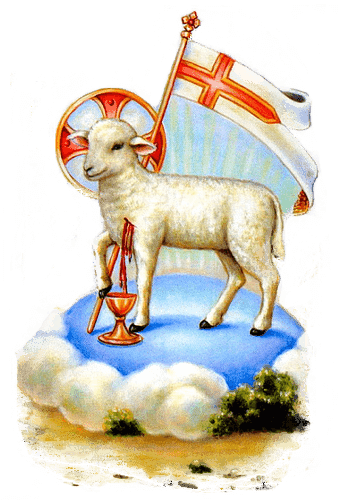 Radości, która dostrzega piękno małych rzeczy,Nadziei, która nie gaśnie, kiedy marzenia wydają się być dalekie, Pokoju, który koi kiedy wszystko wyprowadza z równowagi,Wiary, która daje oparcie, kiedy bezradność przeraża -tego oraz wiele więcej życzy całym sercem...-------------------CZEKAM NA PRACE UCZNIÓW, KTÓRZY JESZCZE NIC NIE PRZYSYŁALI. NIE TRZEBA WYSYŁAĆ WSZYSTKICH PRAC JEŻELI NIE MASZ CZASU, ALE CHOCIAŻ CZĘŚĆ. ZACHĘCAM. SĄ OCENY. POZDRAWIAM.